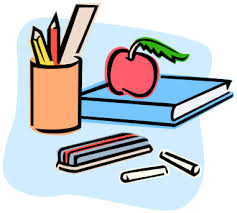 C.A.P. ScheduleMrs. Kosc8:40-9:00Morning Duty9:00-9:30Planning9:30 – 10:304th Math*5th enters at 10:15*4th to Sci/SS at 10:3010:30-11:3011:30-12:305th Math 5th ELA*5th to Lunch/RA at 12:3012:30 – 1:001:00 – 1:40LunchPlanning1:55 – 3:00*1:40 4th Returns4th/5th ELA5th to Recess at 3:003:00 – 3:45 4th ELA